ЧЕРКАСЬКА ОБЛАСНА РАДАГОЛОВАР О З П О Р Я Д Ж Е Н Н Я22.08.2022                                                                                       № 228-рПро скликання чотирнадцятоїсесії Черкаської  обласної ради VIII скликанняВідповідно до статей 46, 55 Закону України «Про місцеве самоврядування в Україні»: скликати чотирнадцяту сесію обласної ради VIII скликання                      09 вересня 2022 року. 1. На розгляд сесії внести питання: 1) Питання  управління об’єктами спільної власності територіальних громад сіл, селищ, міст Черкаської області;2) Про внесення змін до Антикорупційної програми Черкаської обласної ради на 2021-2023 роки;3) Про внесення змін у додаток до Обласної програми сприяння діяльності управління патрульної поліції в Черкаській області                            на 2021-2025 роки;4) Про внесення змін до рішення обласної ради від 21.12.2021                   № 10-12/VIII «Про обласний бюджет Черкаської області на 2022 рік»;5) Про території та об’єкти природно-заповідного фонду області;6) Різне.2. Відділу організаційного забезпечення діяльності ради та взаємодії з депутатами виконавчого апарату обласної ради час та місце проведення сесії повідомити депутатам обласної ради додатково.3. На сесію запросити начальника обласної військової адміністрації ТАБУРЦЯ І.І., керівників окремих структурних підрозділів Черкаської обласної державної адміністрації та установ.Голова 	А. ПІДГОРНИЙ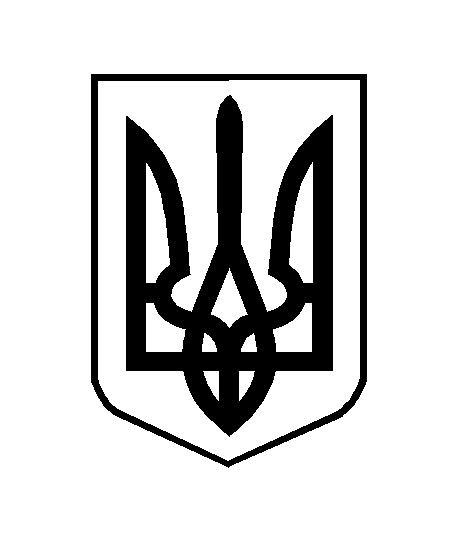 